В соответствии со статьей 69.1 Федерального закона от 13 июля 2015 года № 218-ФЗ «О государственной регистрации недвижимости»:1. В отношении  земельного участка с кадастровым номером 21:06:130306:7, расположенного по адресу: Чувашская Республика, Алатырский р-н, с.Миренки ул.Советская 1, д.7 в качестве его правообладателя, владеющего данным объектом недвижимости на праве собственности выявлен Кирюхин Анатолий Анатольевич, ……….  года рождения, паспорт гражданина Российской Федерации серия ………. № ………., выдан ………., дата выдачи: ……….  года,  проживающий (зарегистрирован по месту жительства) по адресу: ……….2. Право собственности Кирюхина Анатолия Анатольевича на указанный в пункте 1 настоящего распоряжения  земельный участок подтверждается справкой от 07.04.2023.г. № 237, выданной нотариусом Алатырского нотариального округа Чувашской Республики Муфтяхетдиновой Ф.К.Глава Алатырскогомуниципального округа                                                                                  Н.И. Шпилеваяпроект     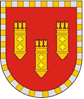 АДМИНИСТРАЦИЯ АЛАТЫРСКОГО МУНИЦИПАЛЬНОГО ОКРУГАЧУВАШСКОЙ РЕСПУБЛИКИРАСПОРЯЖЕНИЕ07.04.2023 № _____г. АлатырьУЛАТӐР МУНИЦИПАЛИТЕТ ОКРУГӖН АДМИНИСТРАЦИЙӖЧӐВАШ РЕСПУБЛИКИНХУШУ07.04.2023 № _____Улатӑр г.